Экскурсионный тур «Пушкинские горы»Программа тура:Выезд из Витебска рано утром.Пушкинские Горы - это уникальный историко-культурный заповедник с пойменными лугами, древними городищами, озерами, купеческим селом Велье и тремя дворянскими усадьбами — Михайловское, Тригорское и Петровское. Каждая из них связана с пребыванием в этих местах А. С. Пушкина. Во время экскурсии вы посетите две усадьбы – Михайловское и Тригорское и Свято-Успенский Святогорский монастырь.Пушкинский период этих мест начался с усадьбы Петровское. Прадеду поэта — Абраму Петровичу Ганнибалу ее пожаловала в 1742 г. императрица Елизавета Петровна. Большой деревянный дом стоит у озера в окружении парка, спланированного самим Абрамом Петровичем в соответствии со вкусами того времени.Старинная дорога, огибая озеро Кучане, ведет из Петровского в родовую усадьбу Пушкиных Михайловское. Два года, проведенных здесь в ссылке, были не самыми простыми в жизни Пушкина, зато весьма плодотворными. В скромном «опальном домике» за этот период он написал около 100 произведений. Северный фасад господского дома обращен к реке Сороть, где, как и в пушкинские времена, гнездятся дикие утки. Южный выходит в просторный двор с цветниками и хозяйственными флигелями. В одном из них жила няня поэта Арина Родионовна. Часть михайловского пейзажа — старинный усадебный парк с прудами, перекинутыми над ними мостиками и тенистыми аллеями, одна из которых выходит к деревянной часовне Архангела Михаила.Из Михайловского красивая тропа идет вдоль поймы речки Сороть. Пушкин часто ездил этой дорогой, навещая своих друзей Осиповых-Вульф в соседнем имении Тригорское. Неказистый помещичий Дом Тригорского, стоящий на холме через овраг от городища Воронич, тот самый «дом Лариных», описанный Пушкиным в «Евгении Онегине», а дочерей хозяйки Прасковьи Александровны Осиповой некоторые называют прототипами Татьяны и Ольги.Самый высокий холм в цепочке Пушкинских гор занимает Свято-Успенский Святогорский монастырь. Пушкин не раз бывал в нем во время ссылки, посещал знаменитые ярмарки, которые устраивали у его стен, а позже работал в монастырском архиве, собирая материал для драмы «Борис Годунов». В лютую стужу 1837 г. сюда из Петербурга привезли тело поэта и похоронили у стен Успенского храма. Сегодня в монастыре около 25 монахов и послушников. Во время службы здесь ежедневно поминают Пушкина и его предков, погребенных в родовом некрополе.Отъезд в Витебск.Стоимость тура: 29 руб.Стоимость тура рассчитана на одного человека при группе 40 человек + 4 сопровождающих бесплатно + 2 детей из малообеспеченных семей.В стоимость тура включено:
• информационно-консультативная услуга по подбору и бронированию тура,
• транспортные услуги комфортабельным автобусом (DVD, кондиционер или обдувы),
• экскурсионное обслуживание по маршруту.
• бронирование входных билетов;Дополнительно оплачиваются входные билеты в музеи по программе.Необходимые документы:
Для организованных групп взрослых (профкомы, предприятия, студенты): заявка на экскурсионный тур, список группы. Для школьных групп: заявка на экскурсионный тур, список группы (2 шт.) с печатью школы, утвержденный РОНО, с указанием ответственных за школьников. 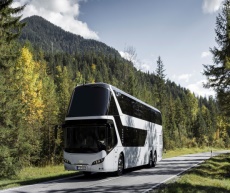 ООО Туристическая компания «Транс Бус плюс»УНП 391811752210001 РБ г. Витебск ул. Димитрова 10А,3 этаж, офисы №3, 10Время работы: ежедневно с 11:00 до 18:00+375 (212) 65-56-06+375 (33) 660-54-54 (мтс)+375 (29) 292-22-28 (мтс)+375 (33) 904-04-24 (велком)Сайт www.transbus.bye-mail: transbusplus@mail.ru